บันทึกข้อความ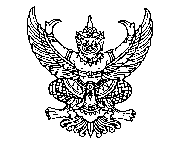 ส่วนราชการ  คณะมนุษยศาสตร์ ภาควิชา…….. โทร. 2072ที่     อว 0603.03.0..../-             	              วันที่ 5 มกราคม 2566เรื่อง  ขออนุมัติค่าตอบแทนการปฏิบัติงานนอกเวลาราชการ โครงการวิจัยเรื่อง “ชีวีมีสุข” เรียน  อธิการบดี		ตามที่ คณะมนุษยศาสตร์ มหาวิทยาลัยนเรศวร ได้อนุมัติให้ทุนอุดหนุนการวิจัยจากงบประมาณรายได้ คณะมนุษยศาสตร์ ประจำปีงบประมาณ 2566 ในโครงการวิจัย เรื่อง “ชีวีมีสุข” ในวงเงิน จำนวน 50,000 บาท โดยมี อาจารย์ขยัน ตั้งใจ อาจารย์ประจำภาควิชา…….. คณะมนุษยศาสตร์ เป็นหัวหน้าโครงการ ตามความทราบแล้วนั้น 		เพื่อให้การดำเนินโครงการวิจัยเป็นไปด้วยความเรียบร้อย ข้าพเจ้า จึงขออนุมัติให้ นางสาวXXXXXXXX ตำแหน่ง เจ้าหน้าที่บริหารงานทั่วไป ปฏิบัติงานนอกเวลาราชการเพื่อช่วย.................. ในระหว่างวันที่ ........ถึงวันที่........... และขออนุมัติค่าตอบแทนการปฏิบัติงานนอกเวลาราชการ โดยเบิกจ่ายจากงบประมาณรายได้ คณะมนุษยศาสตร์ ประจำปีงบประมาณ 2566 ในโครงการวิจัย เรื่อง “ชีวีมีสุข” เป็นจำนวนเงิน 5,000 บาท (-ห้าพันบาทถ้วน-)จึงเรียนมาเพื่อโปรดพิจารณา		    (อาจารย์ขยัน ตั้งใจ)หัวหน้าโครงการวิจัยบันทึกข้อความส่วนราชการ  คณะมนุษยศาสตร์ ภาควิชา…….. โทร. 2072ที่     อว 0603.03.0....5/-             	              วันที่ 5 มกราคม 2566เรื่อง  ขออนุมัติเบิกค่าตอบแทนการปฏิบัติงานนอกเวลาราชการ โครงการวิจัยเรื่อง “ชีวีมีสุข” เรียน  อธิการบดี		ตามที่ คณะมนุษยศาสตร์ มหาวิทยาลัยนเรศวร ได้อนุมัติให้ทุนอุดหนุนการวิจัยจากงบประมาณรายได้ คณะมนุษยศาสตร์ ประจำปีงบประมาณ 2566 ในโครงการวิจัย เรื่อง “ชีวีมีสุข” ในวงเงิน จำนวน 50,000 บาท โดยมี อาจารย์ขยัน ตั้งใจ อาจารย์ประจำภาควิชา…….. คณะมนุษยศาสตร์ เป็นหัวหน้าโครงการ ตามความทราบแล้วนั้น 		เพื่อให้การดำเนินโครงการวิจัยเป็นไปด้วยความเรียบร้อย ข้าพเจ้า จึงขออนุมัติเบิกค่าตอบแทนการปฏิบัติงานนอกเวลาราชการ โดยเบิกจ่ายจากงบประมาณรายได้ คณะมนุษยศาสตร์ ประจำปีงบประมาณ 2566 ในโครงการวิจัย เรื่อง “ชีวีมีสุข” เป็นจำนวนเงิน 5,000 บาท (-ห้าพันบาทถ้วน-)จึงเรียนมาเพื่อโปรดพิจารณา		    (อาจารย์ขยัน ตั้งใจ)หัวหน้าโครงการวิจัย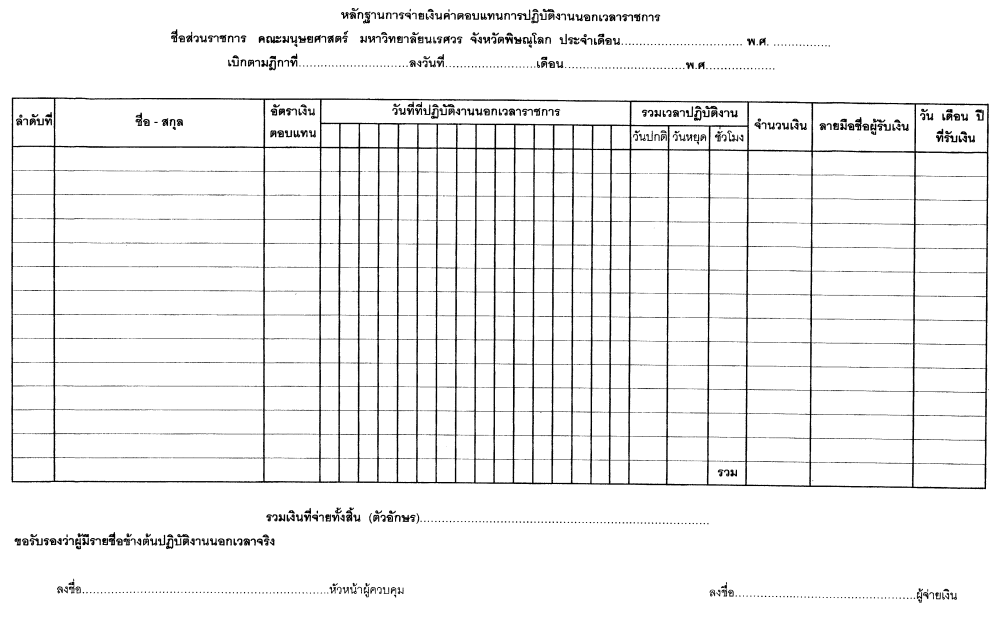 รายงานผลการปฏิบัติงาน        	   	ตามที่ โครงการวิจัยเรื่อง “ชีวีมีสุข” ได้อนุมัติให้บุคลากรปฏิบัติงานนอกเวลา ในระหว่างวันที่ ........ถึงวันที่........... ตามความทราบแล้ว นั้น    		ข้าพเจ้า ……………………………………………………….. ตำแหน่ง...................................  ได้ปฏิบัติงานเสร็จสิ้นเป็นที่เรียบร้อยแล้ว จึงขอรายงานผลการปฏิบัติงาน รายละเอียดดังต่อไปนี้วันที่                           .เดือน                           พ.ศ.                      .   	1. ………………………………..	2. ………………………………	3. ……………………………….วันที่                           .เดือน                           พ.ศ.                      .   	1. ………………………………..	2. ………………………………	3. ……………………………….วันที่                           .เดือน                           พ.ศ.                      .   	1. ………………………………..	2. ………………………………	3. ……………………………….วันที่                           .เดือน                           พ.ศ.                      .   	1. ………………………………..	2. ………………………………	3. ……………………………….วันที่                           .เดือน                           พ.ศ.                      .   	1. ………………………………..	2. ………………………………	3. ………………………………. (.........................................................)ตำแหน่ง ....................................................................บัญชีลงเวลาปฏิบัติราชการคณะมนุษยศาสตร์ มหาวิทยาลัยนเรศวรวันที่ .......................................................มาทำงาน   .................... คน	ไปราชการ .................... คน	สาย .................... คนไม่มา .................... คน		ลากิจ .................... คน		ลาพักผ่อน .................... คนลาป่วย .................... คนลงชื่อ .................................................... ผู้ตรวจ(...................................................)วันที่ .......................................................บัญชีลงเวลาปฏิบัติราชการคณะมนุษยศาสตร์ มหาวิทยาลัยนเรศวรวันที่ .......................................................มาทำงาน   .................... คน	ไปราชการ .................... คน	สาย .................... คนไม่มา .................... คน		ลากิจ .................... คน		ลาพักผ่อน .................... คนลาป่วย .................... คนลงชื่อ .................................................... ผู้ตรวจ(...................................................)วันที่ .......................................................ที่ชื่อสกุลลายมือชื่อเวลามาลายมือชื่อเวลากลับหมายเหตุที่ชื่อสกุลลายมือชื่อเวลามาลายมือชื่อเวลากลับหมายเหตุ